Organizing authority: OPDRACHTHOUDENDE VERENIGING SCHULENS MEER VZW (OSM)Demerstraat 60 3560 Lummen Tel: 013/44.12.37 info@schulensmeer.be www.schulensmeer.be Belgian Cup 490  two man dinghies& one man dinghiesSailing Instructions5 and 6 October 2019RulesThe regatta will be governed by the rules as defined in “ The Racing Rules of Sailing” The National Prescriptions will apply490 Class Rules will apply1.4.If there is a conflict between languages the English text will take precedenceRegistrations	You can register by filling out the forms available at the Competition Committe	Saturday between 11 a.m. and 12 a.m.     The entry fee for the event is € 30 for two person dinghies and € 15 for one person dinghies.Notice to competitors  Notice to competitors will be posted on the official notice board located at the Race OfficeChanges to the Sailing InstructionsAny change to the Sailing Instructions  will be posted before 0900 at the day i twill take effect,      except that any change to the schedule of race will be posted by 2000 on the day before it will take effectSignals made ashore   5.1.Signals made ashore will be displayed on the flagpole located near the Race Office5.2.Signal flag “AP” with 2 sound signals means:  Races not started are postponed. The Warning Signal for the first race to start will be made not less than 15 minutes after “AP” is lowered with 1 sound signal.Schedule of races6.1.First possible start on Saturday is 1 p.m.6.2.First possible start on Sunday is 10.30 a.m.   6.3.There will be no more than 4 races a day.   6.4.Races will be sailed back-to-back.   6.5.On Sunday no more start will be given after 3 p.m.Class Flags7.1.Class flag for 490 is the “490” flag7.2. Class flag for the other classes are : “W” flagRacing AreaThe Regatta will take place at the “Schulensmeer” in Lummen.The courseSee the course at the end of these Sailing InstructionsMarksMarks 1, 2, and 3 will be yellow marksThe Start11.1.Races will be started by using RRS 26 with the warning signal made 5 minutes before the starting signal.11.2.The starting line will be between two orange marks or between a orange flag on the starting boat at the starboard end and an orange mark at the port end.11.3.Boats whose warning signal has not been made shall avoid the starting area during the starting sequence for other races.11.4.A boat starting later than 4 minutes after her starting signal will be scored Did Not Start without a hearing. This changes RRS A4 and A5.Change of the next leg of the courseThere will be no changes of the course after the startThe FinishThe finishing line will be between the mast carrying the blue flag on the finishing boat and an orange mark. 14. Time Limits14.1.Time limit of the first boat to reach the finish is 90 minutes.14.2.Boats failing to finish within 20 minutes after the first boat sails the course and finishes will be scored Did Not Finish without an hearing. This changes RRS 35 A4 and A5.15.  Protests and Requests for Redress15.1.Protests have to be written on forms available at the Regatta Office.15.2.The Protest Time will end 30 minutes after the finish time of the last boat in her last race of the day or the race committee signals no more racing today, whichever is later.15.3.Protest will be heard in approximately the order of receipt.15.3A notice, posted on the official notice board before the end of the protest time limit shall be deemed to comply with RRS 61.1.(b). By displaying such notice, competitors shall be considered adequately informed of a protest by the Race Committee or the jury.15.4. The schedule of protest hearings will be posted approximately within 10 minutes after the expiry of the Protest Time Limit to inform competitors where there is a hearing in witch they are parties to or named as witnesses.15.5.On the last day of the Regatta a request for redress or for reopening a hearing shall be delivered:-within the Protest Time Limit if the parties were informed of the decision on the previous day	-no later than 20 minutes after the party requesting re-opening was informed of the decision. This modifies RRS 66.16. Scoring16,1 Boats will be scored using the SW handicap factor where Corrected time = Sailed  time × 100 / SW-factor.16.1. Minimum 3 races must be completed to constitute a valid regatta.16.2. When 4 races or more have been completed, a boat series score will be the total of her race scores excluding her worst score.17.  Safety RegulationsAn adequate personal buoyancy aid must be worn all times while afloat. This changes RRS 40.18.   PrizesPrizes will be given to all participants.19. Disclaimer of liabilityCompetitors participate in the regatta entirely at their own risk. See RRS 4, Decision to Race. The organizing authority will not accept any liability for material damage or personal injury or death sustained in conjunction with or prior to, during or after the regatta.PRO  :  Cornelis van RijnPres. of the jury : Dirk Sledsens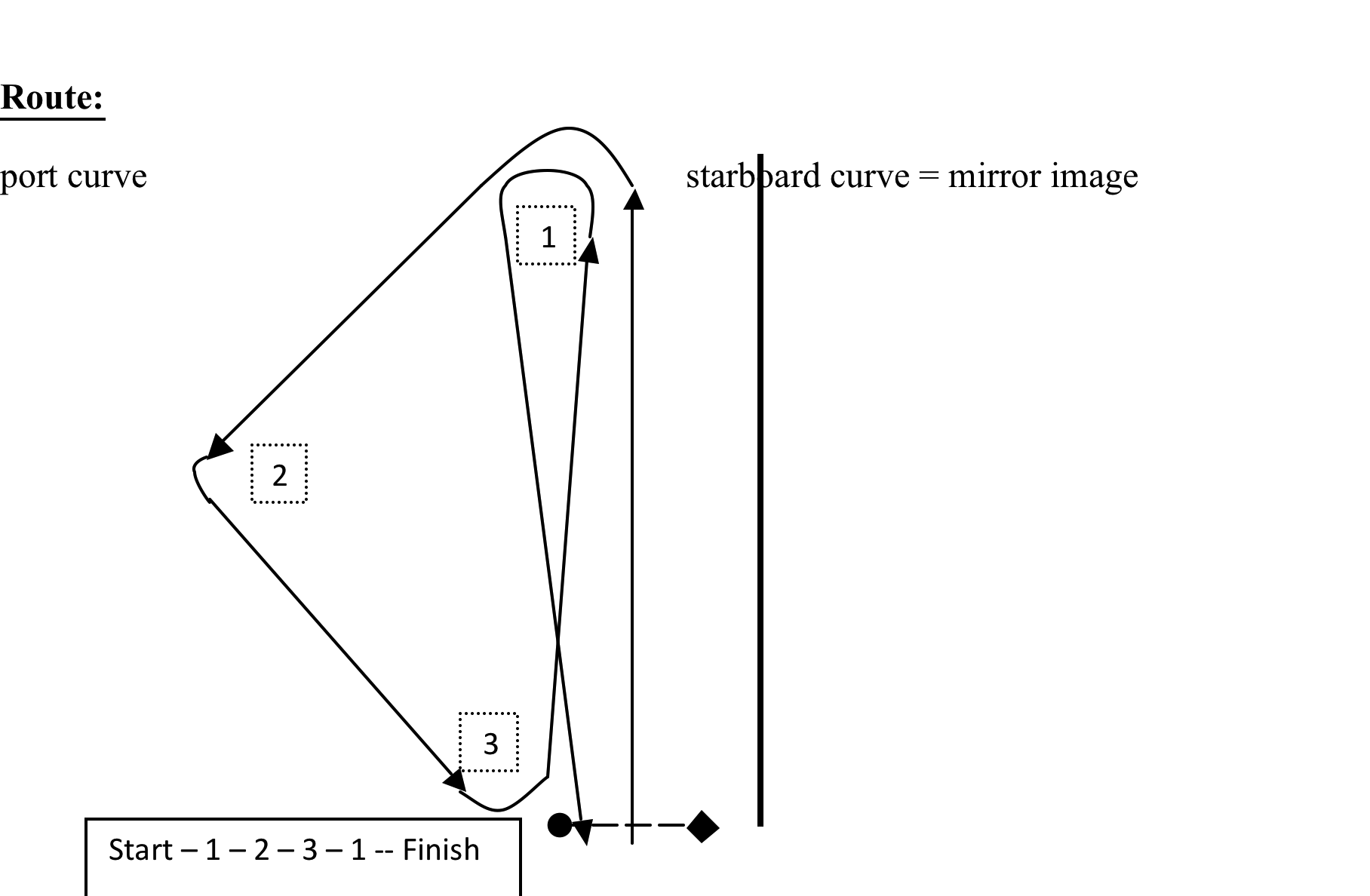 